Publicado en Madrid el 16/12/2021 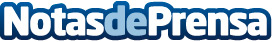  Baufest cumple 30 años a la cabeza de la innovación tecnológica centrada en las personasBaufest inició este año su expansión en Europa, apostando por la empresa española Vanadis como puerta de entrada. Como prueba de su gran compromiso con los empleados, la compañía forma parte del ranking Great Place to Work desde hace 11 años. Además, lanzó en 2021 Baufest Institute of Technology (BIT), una iniciativa que busca formar y desarrollar las habilidades de las personas en tecnología, negocios y liderazgoDatos de contacto:Marina 651 963 459Nota de prensa publicada en: https://www.notasdeprensa.es/baufest-cumple-30-anos-a-la-cabeza-de-la Categorias: Finanzas Programación E-Commerce Software Recursos humanos Innovación Tecnológica http://www.notasdeprensa.es